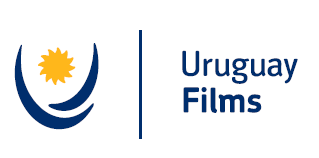 INSTRUCTIVO PARA CARGAR PROYECTOS AL CATÁLOGO URUGUAY FILMSEl Catálogo Uruguay Films es una herramienta pensada para facilitar el acceso a obra uruguaya en desarrollo y estrenada en los últimos años. El objetivo de este catálogo es colaborar en la concreción de coproducciones y visibilizar estrenos uruguayos. Para ello buscaremos alcanzar a productores del exterior, programadores de festivales, inversores, agentes de prensa y agentes de ventas. El catálogo se encuentra disponible en la página URUGUAY AUDIOVISUAL, en la sección URUGUAY FILMS. ¿Cómo sumarse?80 proyectos ya han sido cargados al catálogo, por lo que, si estás entre los productores uruguayos que ya tienen parte o toda su obra cargada, deberías haber recibido un mail desde Uruguay Audiovisual, con tu usuario y contraseña. Al ingresar con estas credenciales podrás cambiar tu contraseña, editar los proyectos que se te han cargado y agregar otros vinculados a tu usuario.ACÁ encontrarás un breve tutorial que explica cómo hacerlo.Si tenés proyectos ya cargados en el catálogo y no recibiste nuestro mail, podés reclamarlo escribiendo a contacto@uruguayaudiovisual.com Si tus proyectos no se encuentran entre los previamente cargados, podrás crearte un usuario y comenzar a cargarlos.En la pestaña Uruguay Films se despliegan las opciones de: Login Productores, Cuenta Productores y Catálogo.  Es un proceso intuitivo y sencillo, pero dejamos tutoriales por si hay alguna duda:ACÁ encontrarás un breve tutorial que explica cómo registrarteAQUÍ uno que explica cómo cargar un proyecto.AQUÍ un tutorial que explica cómo editar proyectos.Al momento de cargar un proyecto es muy importante tener en cuenta las proporciones que se solicitan para que luego las imágenes se vean bien, y también cuidar cuando se escribe el enlace a YouTube que tenga la especificación embebed en lugar de watch, tal como lo muestra el casillero del formulario.  Por último, es fundamental mantener actualizados los proyectos con los avances que irán sucediendo en la vida de los mismos: si se confirma un actor o actriz relevante, si se cambia el nombre o se avanza en el diseño del afiche, si se gana un premio o si el proyecto cambia de estado “en desarrollo” a “estrenada” entre otros.